Комитет имущественных отношений Черноярского  района Астраханской области информирует о рассмотрении ходатайства ПАО «РОССЕТИ Юг» об установлении публичного сервитута07 июля 2022 В соответствии с ст. 39.42 Земельного кодекса Российской Федерации комитет имущественных отношений Черноярского  района Астраханской области  информирует о рассмотрении ходатайства ПАО «РОССЕТИ Юг» об установлении публичного сервитута в отношении земель и земельных участков для размещения объектов электросетевого хозяйства, их неотъемлемых технологических частей (далее также – инженерные сооружения)  с кадастровыми номерами: Реквизиты решений об утверждении документа территориального планирования:  Решение Совета муниципального образования «Черноярский район» Астраханской области от 27.04.2010 года № 31 «Об утверждении схемы территориального планирования  муниципального образования «Черноярский район», Решение Совета муниципального образования «Черноярский сельсовет» Астраханской области № 200 от 07.06.2008 года «Об утверждении Генерального плана муниципального образования «Черноярский сельсовет» с последующими изменениями и дополнениями.     Сведения об официальных сайтах в информационно-телекоммуникационной сети "Интернет", на которых размещены утвержденные документы территориального планирования:https://fgistp.economy.gov.ru/. Заинтересованные лица в течение тридцати дней со дня опубликования настоящего сообщения могут ознакомиться с поступившим ходатайством об установлении публичного сервитута и прилагаемым к нему описанием местоположения границ публичного сервитута, подать заявления об учете прав на земельные участки, а также срок подачи указанных заявлений, время приема заинтересованных лиц для ознакомления с поступившим ходатайством об установлении публичного сервитута по адресу: Комитет имущественных отношений Черноярского района Астраханской области, 416230 Астраханская область, с.Черный Яр, ул. Кирова, 9, каб. № 6, в рабочие дни с 08-00 до 16-00 (обеденный перерыв с 13-00 до 14-00) (официальный сайт администрации  муниципального образования «Черноярский район» Астраханской области   admcherjar.ru Графическое описание местоположения границ публичного сервитута: Согласно прилагаемой схеме.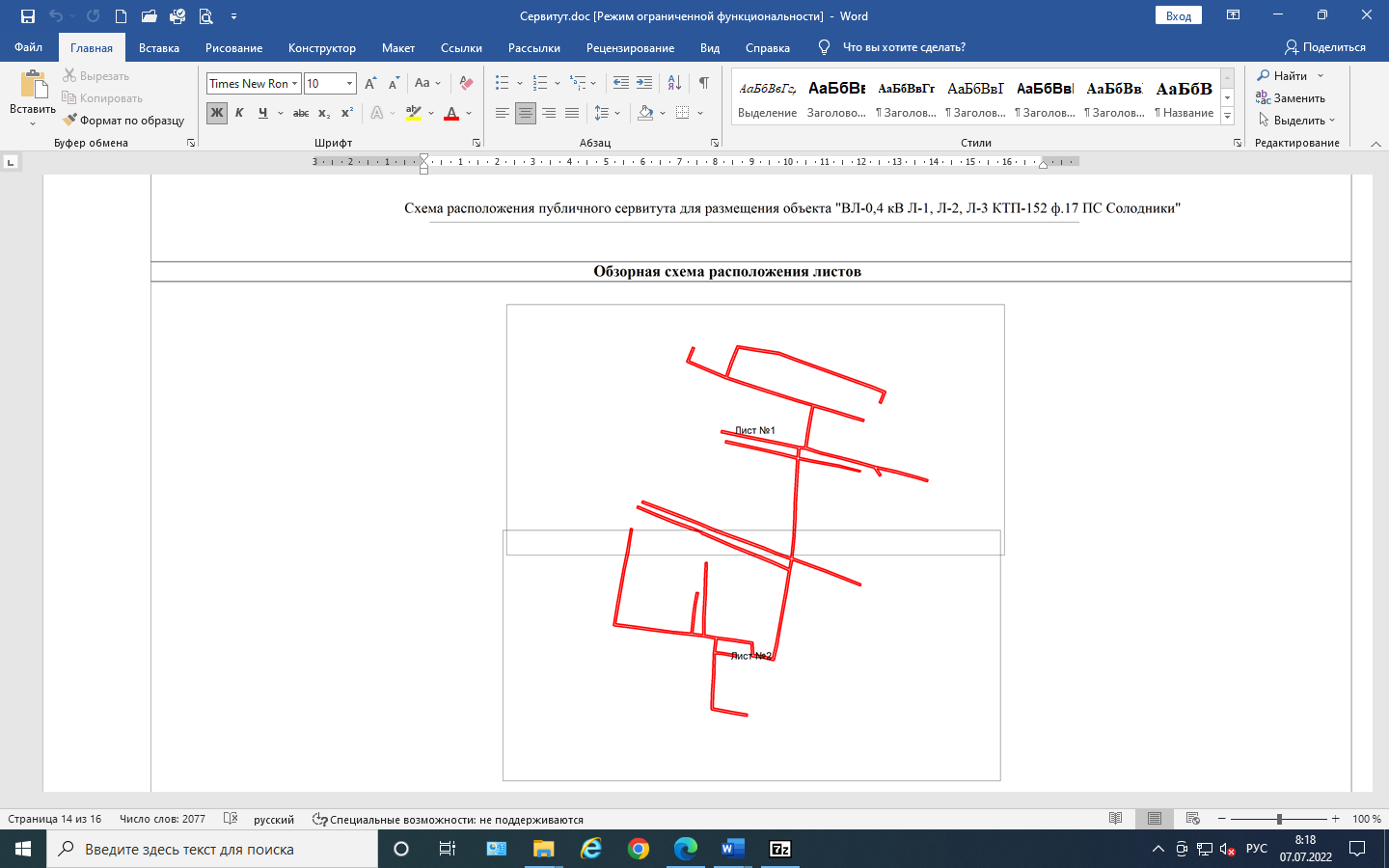 30:11:050101:1230, расположен: обл. Астраханская, р-н Черноярский, с. Солодники, ул. Набережная, дом 330:11:050101:2734, расположен: Астраханская обл., Черноярский р-н, с. Солодники, ул. Набережная30:11:050101:1209, расположен: обл. Астраханская, р-н Черноярский, с. Солодники, ул. Набережная, дом 630:11:050101:43, расположен: Астраханская обл., р-н Черноярский, с. Солодники, ул. Набережная, 1030:11:050101:67, расположен: Астраханская обл., р-н Черноярский, с. Солодники, ул. Советская, 2130:11:050101:1441, расположен: Астраханская область, р-н Черноярский, с Солодники, ул Бочарова, 7530:11:050101:2376, расположен: Астраханская область, р-н Черноярский, с. Солодники, ул. Бочарова, 83 А30:11:050101:83, расположен: Астраханская обл., р-н Черноярский, с. Солодники, ул. Бочарова, 5030:11:050101:1310, расположен: обл. Астраханская, р-н Черноярский, с. Солодники, пер. Московский, дом 2030:11:050101:2730, расположен: Астраханская обл., Черноярский р-н, с. Солодники, пер. Московский30:11:050101:1283, расположен: обл. Астраханская, р-н Черноярский, с. Солодники, ул. Бочарова, дом 3830:11:050101:2578, расположен: Астраханская область, Черноярский район, село Солодники, улица Ленинская30:11:050101:934, расположен: Астраханская область, р-н Черноярский, с Солодники, ул Демьянова, 43а